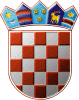 	REPUBLIKA HRVATSKA	DRŽAVNO IZBORNO POVJERENSTVO	REPUBLIKE HRVATSKEKLASA:	003-08/21-01/01URBROJ:	507-02/01-21-40/1Zagreb, 	1. lipnja 2021.IZVADAK IZ ZAPISNIKA256. sjednice Državnog izbornog povjerenstva Republike Hrvatskeodržane 1. lipnja 2021. u 10,00 sati u prostorijama Povjerenstva, Visoka 15, Zagreb.Dnevni red je prihvaćen te je na sjednici usvojeno:Ad.1. Prijedlog financijskog plana za 2022. – 2024.Ad.2. Razno      	             Tajnica  			                                             Predsjednik         Albina Rosandić, v.r.                    			        Đuro Sessa, v.r.